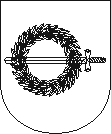 KLAIPĖDOS RAJONO savivaldybės tarybaSPRENDIMASDĖL KLAIPĖDOS RAJONO SAVIVALDYBĖS TARYBOS 2014 M. KOVO 27 D. SPRENDIMO NR. T11-146 „DĖL KLAIPĖDOS RAJONO ŽEMĖS ŪKIO IR KAIMO PLĖTROS RĖMIMO PROGRAMOS NUOSTATŲ TVIRTINIMO“ PAKEITIMO2017 m. kovo 30 d. Nr. T11-83
GargždaiKlaipėdos rajono savivaldybės taryba, vadovaudamasi Lietuvos Respublikos vietos savivaldos įstatymo 18 straipsnio 1 dalimi, n u s p r e n d ž i a:1. Pakeisti Klaipėdos rajono savivaldybės žemės ūkio ir kaimo plėtros rėmimo programos nuostatus, patvirtintus Klaipėdos rajono savivaldybės tarybos 2014 m. kovo 27 d. sprendimu Nr. T11-146 „Dėl Klaipėdos rajono žemės ūkio ir kaimo plėtros rėmimo programos nuostatų tvirtinimo“:1.1 Pakeisti IV skyriaus 8 punktą ir jį išdėstyti taip:„Programos vertinimo komisija yra kolegialus organas, teikiantis siūlymus administracijos direktoriui dėl dalinio išlaidų kompensavimo skyrimo, jos dydžio bei kitais programos įgyvendinimo klausimais“.1.2. Pakeisti V skyriaus 14 punktą ir jį išdėstyti taip:„Programos vertinimo komisija, surinkusi prašymus ir reikiamus dokumentus per 30 kalendorinių dienų, posėdyje apsvarsto visus prašymus ir priima nutarimą dėl siūlymo administracijos direktoriui skirti dalinę kompensaciją paramos gavėjui. Administracijos direktorius, gavęs komisijos siūlymą, savo įsakymu skiria kompensaciją arba priima motyvuotą atsisakymą skirti/neskirti kompensaciją ir apie priimtą sprendimą informuoja paramos gavėją raštu“.Šis sprendimas gali būti skundžiamas Lietuvos Respublikos administracinių bylų teisenos įstatymo nustatyta tvarka.Savivaldybės meras                                                                                     Vaclovas Dačkauskas 